Garcinia Cambogia - nieoceniona pomoc w diecieSubstancje zawarte w tej roślinie pomagają w utrzymaniu wagi ciała oraz zmniejszają apetyt. Ale to nie koniec. Sprawdź, co jeszcze "potrafi" ta roślina.Skąd pochodzi Garcinia Cambogia?Garcinia Cambogia rośnie w Azji, głównie na jej południu i wschodzie. Jej owoce są cenione przez sportowców i osoby chcące kontrolować swoją wagę, ponieważ zawierają kwas hydroksycytrynowy HCA, który z kolei niemal działa cuda. Mianowicie pomaga w utrzymaniu wagi ciała, a przede wszystkim wpływa na obniżenie uczucia głodu i apetytu na słodycze (to coś dla łasuchów). Jej kolejnym pozytywem jest to, że Garcinia Cambogia pomaga w utrzymaniu prawidłowego poziomu cukru i tłuszczu we krwi, a to bardzo ważne nie tylko, jeśli kontrolujesz wagę ze względów sportowych, ale przede wszystkim ze względów zdrowotnych.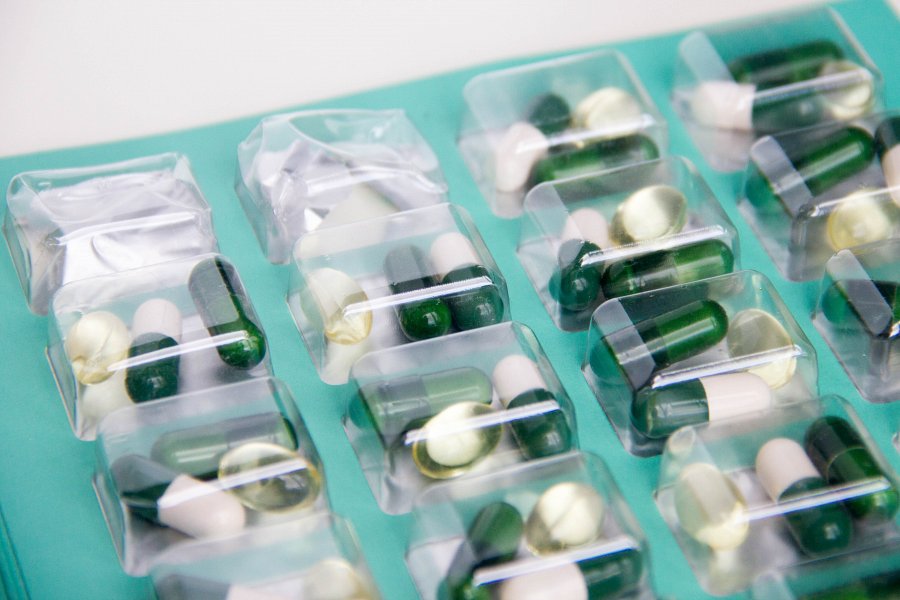 Garcinia Cambogia w tabletkachGarcinia Cambogia jest zawarta w tabletkach firmy Pharmovit w formie suchego ekstraktu 30% HCA. Tabletki te mają też substancję wypełniającą, która składa się z: mikrokrystalicznej celulozy, skrobi ziemniaczanej, substancji przeciwzbrylające, soli magnezowych kwasów tłuszczowych, dwutlenku krzemu. Należy przyjmować od jednej do dwóch tabletek dziennie. Ważne jest, by nie przekroczyć maksymalnej dawki sześciu tabletek na dzień. Produkt nie może być stosowany przez kobiety w ciąży i karmiące oraz przez dzieci.